МУНИЦИПАЛЬНОЕ БЮДЖЕТНОЕ  ДОШКОЛЬНОЕОБРАЗОВАТЕЛЬНОЕ УЧРЕЖДЕНИЕ ДЕТСКИЙ САД КОМБИНИРОВАННОГО ВИДА № 5 «Дубок» СТАНИЦЫ АРХАНГЕЛЬСКОЙМУНИЦИПАЛЬНОГО ОБРАЗОВАНИЯ ТИХОРЕЦКИЙ РАЙОНФрунзе ул.,16 Архангельская ст-ца Тихорецкий район, Краснодарский край, 352117Тел.:(86196) 91-4-29Памятки для родителей(уроки правильной речи)                                                                                                                Подготовила: учитель-логопед 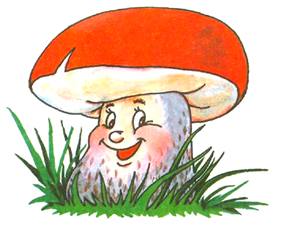                                                                                                                                                                                       Кузнецова Евгения Владимировна Памятка для родителейЗвуковая культура речиВ старшем дошкольном возрасте ребенок должен уметь четко и внятно произносить все звуки родного языка, уметь говорить не торопясь, выразительно.Малыша нужно учить произносить и различать на слух все звуки родного языка, а также дифференцировать схожие по звучанию звуки (с-з, ж-ш, б-п и т.д).Ребенка необходимо познакомить с гласными и согласными звуками, с делением согласных звуков на твердые и мягкие, звонкие и глухие. Хорошо, если ребенок научится определять все типы звуков на слух.Необходимо совершенствовать фонематический слух ребенка, так как это является необходимой предпосылкой к успешному обучению грамоте.Малыша нужно учить уметь называть слова с определенным звуком, находить слова с этим звуком в предложении, определять места звука в слове (в начале, середине, конце слова).Памятка для родителейГрамматические  навыкиУ дошкольников старшего дошкольного возраста должен быть сформирован правильный грамматический строй речи.Малыш должен научиться:Правильно согласовывать слова в предложении: существительные числительными и прилагательными, местоимения  с существительными и прилагательными; правильно употреблять предлоги, согласовывая их с существительными;Пользоваться несклоняемыми существительными  (кофе, кино и т.д);Образовывать однокоренные слова  (трава-травка-травушка); образовывать новые слова из двух слов (пар возить – паровоз), существительные с суффиксами (сахар-сахарница), глаголы с приставками (ехать-приехать), сравнительную и превосходную степень прилагательных (умный-умнее-еще умнее);Составлять простые и сложные предложения;Использовать в речи сложные предложения разных видов.Памятка для родителейСловарный запасК моменту поступления в школу ребенок должен иметь достаточный словарный запас. Хорошо, если объем активного словаря ( те слова, которые малыш использует в своей речи) будет соответствовать объёму пассивного словаря  (тех слов, которые ребенок понимает).Ребенок должен уметь: правильно использовать слова в речи, точно подбирая их по смыслу; использовать в своей речи синонимы, антонимы, слова с обобщающим значением.Расширение словарного запаса тесно связано с ознакомлением с окружающим миром. Когда малыш открывает что-то новое для себя, пополняется и его словарный запас. Закрепляйте использование ребенком в речи новых слов: названий профессий, техники,  материалов,  признаков предметов, действий и т.д.Памятка для родителейСвязная речьК моменту поступления в школу у малыша должна быть хорошо развита связная речь. Это поможет ему без особых проблем начать обучение.Ребенок должен хорошо владеть диалогической и монологической формами речи, уметь отвечать на вопросы и задавать их;Уметь самостоятельно пересказывать литературный текст, делая это выразительно, последовательно, без повторов;Уметь составлять рассказы о предметах (можно по плану, предложенному взрослым) по картинке или серии сюжетных картинок;Уметь составлять небольшие рассказы из личного опыта, описывая события, которые с ним произошли; очень полезно придумывать фантастические рассказы и сказки – это поможет  развить творческое  мышление и совершенствовать связную речь.Используемая литература:  Серия «домашняя школа Татьяны Успенской» «УРОКИ ПРАВИЛЬНОЙ РЕЧИ»ООО «Издательство «РОСМЭН-ПРЕСС»  Москва 2005г.